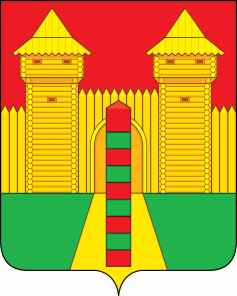 АДМИНИСТРАЦИЯ  МУНИЦИПАЛЬНОГО  ОБРАЗОВАНИЯ «ШУМЯЧСКИЙ  РАЙОН» СМОЛЕНСКОЙ  ОБЛАСТИРАСПОРЯЖЕНИЕот 13.06.2024г. № 195-р           п. ШумячиВ соответствии со ст. 39 Федерального закона от 5 апреля 2013 года  № 44-ФЗ «О контрактной системе в сфере закупок товаров, работ, услуг для обеспечения государственных и муниципальных нужд» (с изменениями и дополнениями)Создать комиссии по осуществлению закупок для нужд Муниципального казенного учреждения «Автотранспортное учреждение Администрации муниципального образования «Шумячский район» Смоленской области на 2024 год путем проведения конкурентных процедур определения поставщика (подрядчика, исполнителя).2. Контроль за исполнением настоящего распоряжения возложить на заместителя Главы муниципального образования «Шумячский район» Смоленской области Н.М. Дмитриеву.Глава муниципального образования«Шумячский район» Смоленской области                                          Д.А. КаменевСостав комиссии по осуществлению закупок для нужд Муниципального казенного учреждения «Автотранспортное учреждение Администрации муниципального образования «Шумячский район» Смоленской области на 2024 годО создании комиссии по осуществлению закупок для нужд Муниципального казенного учреждения «Автотранспортное учреждение Администрации муниципального образования «Шумячский район» Смоленской области на 2024 годПриложениек распоряжению Администрации муниципального образования «Шумячский район» Смоленской области от 13.06.2024г. № 195-рКулешоваИнна Витальевна-  управляющий делами Администрации муниципального образования «Шумячский район» Смоленской области (по согласованию), председатель комиссииЧлены комиссии:Члены комиссии:Артемова Наталья Олеговна- ведущий специалист сектора по регулированию контрактной системы в сфере закупок Администрации муниципального образования «Шумячский район» Смоленской области;Старовойтов Юрий Александрович-  начальник Отдела экономики и комплексного развития Администрации муниципального образования «Шумячский район» Смоленской области (по согласованию);Воробей Анна Викторовна- главный бухгалтер Муниципального казенного учреждения «Автотранспортное учреждение Администрации МО «Шумячский район» Смоленской области.